Má vlast (nejen) s Václavem Hudečkem Milé kolegyně, milí kolegové, srdečně zveme, společně s manželi Evou a Václavem Hudečkovými, všechny milovníky klasické hudby a výjimečných míst naší vlasti, v úterý 19. září 2023 na živé natáčení dalšího z cyklu koncertů Má vlast, tentokrát v pražském Klementinu. Tento cyklus v sobě spojuje v jedinečné symbióze tóny hudby s jedinečnými stavbami celé naší vlasti. 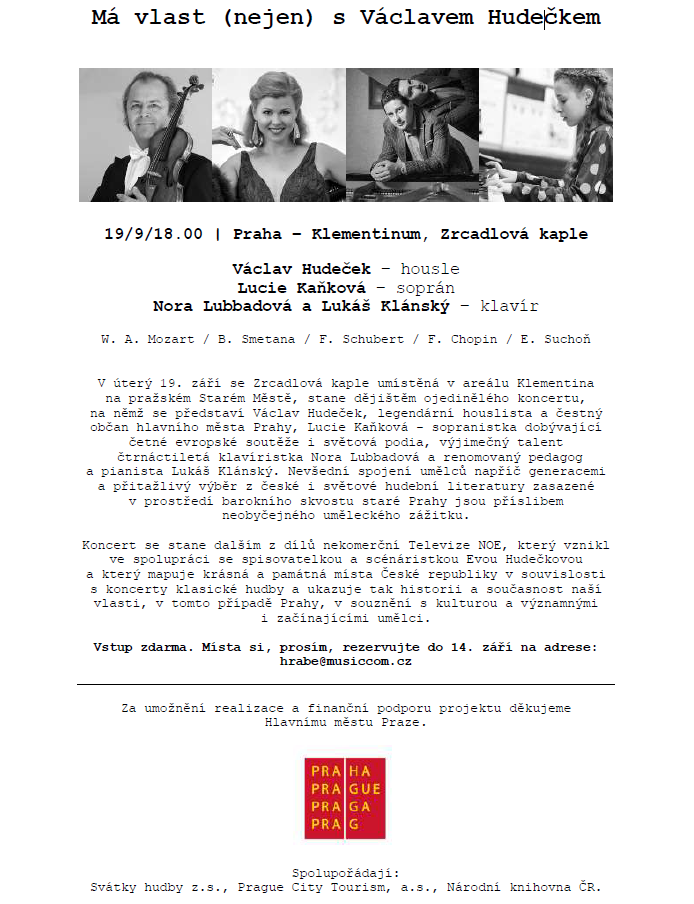 